	Slovenský rybársky zväz.Miestna organizácia Spišská Nová Ves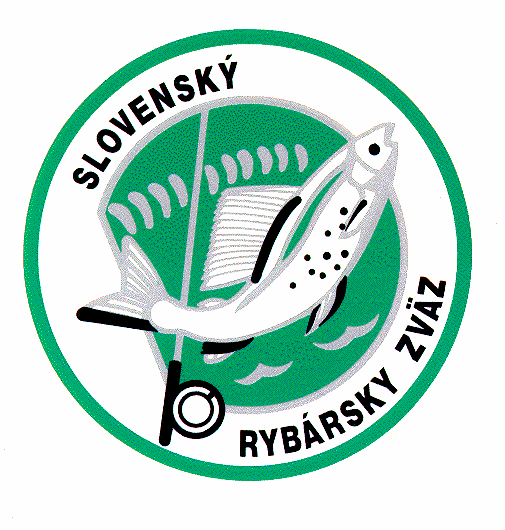 ul. Hviezdoslavova 17 05201 Spišská Nová Ves                VNÚTROORGANIZAČNÁ SMERNICA  o platení príspevkov a vydávaní povolení na rybolov platná od 1.1.2023Druh poplatku :                                                                     Suma v €Zápisné:	-nový člen (od 18 rokov )                                         60 €	- mládež 15 až 17 rok                                              30 €	- deti 3 až 14 rokov                                                    5 €Členské:	- dospelý člen                                                          29 €	- mládež 15 až 17 rokov, študenti do 25 rokov       17 €                            - deti (3-14 rokov)                                                  1 €Neodpracované brigády  1 brigáda(6h)				                     30 € 2 brigády(12h)			                     60 €ak člen neodpracuje brigády musí ich zaplatiť.neodpracované brigády nie je možné presúvať na ďalší rok.Neodovzdanie riadne vyplneného prehľadu o úlovkoch do 15.1.- nevydanie povolenia na rybolov na nasledujúci rok.-ak však dotknutý člen požiada o vydanie povolenia na rok 2023,začína ako nový člen s úhradou zápisného(odsúhlasené VČS 2022)	-dospelý člen           60€	-mládež (15-17r)      30€	-deti    (3-14r)             5€Nezaplatenie členského  do 31.3.,bude rybár považovaný za nového člena a musí nanovo zaplatiť zápisné:- od 18 rokov               60€			- 15-17 rokov               30€	- neplatí pre deti do 14 rokov a nových členovPrerušenie členstva bude možné iba v prípade,že bude uhradený poplatok za neodpracované brigády.Povolenia	Miestne Kaprové:	-  od        15 rokov                    37 €	-  od 6 do 14 rokov                   14 €	-  od 3 do   5 rokov               bezplatne        Miestne Pstruhové:od 15 rokov                        30 €od 3 do 14 rokov                15 €   Zväzové kaprové povolenie- pokiaľ člen požiada o vydanie     zväzového povolenia, musí byť držiteľom miestneho kaprového povolenia		- od 15 rokov                          50 €		- od 3 do 14 rokov                  10 €Zväzové lipňové                                                 50 €VN Dedinky                                                       120 €Poplatok za tlačivá                                               4 €Členovia nad 70 rokov,ktorí sú členmi dlhšie než 10 rokov si môžu vybrať jedno miestne povolenie za 2€.Hosťovacie povolenia Pstruhové vody:členovia SRZ      dospelí denné                 15 €členovia(3-14r)                denné                   3 €  nečlenovia           dospelí denné               30 € nečlenovia (3-14r)             denné               10 €Kaprové vody: členovia SRZ         dospelí denné               10 €                               dospelí týždenné          40 €členovia(6-14)        deti týždenné                  5 €nečlenovia	               denné                    20 €                                        týždenné               80 €					Výbor MO SRZ Spišská Nová Ves